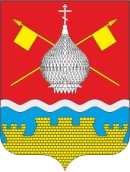 РОССИЙСКАЯ ФЕДЕРАЦИЯРОСТОВСКАЯ ОБЛАСТЬАДМИНИСТРАЦИЯ КРАСНОЯРСКОГО СЕЛЬСКОГО ПОСЕЛЕНИЯПОСТАНОВЛЕНИЕ18.04.2022г                                       №   64                         ст. Красноярская О мерах по антитеррористическойзащищенности многоквартирных домовна территории Красноярского сельского поселения            Руководствуясь статьей 5.2 Федерального закона от 06.03.2006 г. № 35-ФЗ «О противодействии терроризму», подпунктом 7.1 пункта 7 части 1 статьи 14 Федерального закона от 06.10.2003 г. № 131-ФЗ «Об общих принципах организации местного самоуправления в Российской Федерации», постановлением Правительства Российской Федерации от 25.12.2013 г. № 1244 «Об антитеррористической защищенности объектов (территорий), в, в целях обеспечения антитеррористической защищенности многоквартирных домов на территории Красноярского сельского поселения  Администрация  Красноярского сельского поселения:ПОСТАНОВЛЯЕТ:           1.Утвердить Реестр многоквартирных домов, находящихся на территории Красноярского сельского поселения (Приложение № 1 к настоящему постановлению). 2.Утвердить Положение о межведомственной комиссии для проведения проверки антитеррористической защищенности многоквартирных домов (приложение 2 к настоящему постановлению).3.Утвердить  состав межведомственной комиссии для проведения проверки антитеррористической защищенности многоквартирных домов согласно   (приложение 3 к настоящему постановлению).          4.Поручить Комиссии по обследованию многоквартирных домов в срок до 01.05.2022 г. провести обследование домов, указанных в Реестре, с составлением актов.          5.  Совместно с лицом, осуществляющим деятельность по управлению многоквартирным домом, в срок до 01.05.2022 г. определить перечень мероприятий и рекомендаций по обеспечению антитеррористической защищенности многоквартирных домов,  прогнозный объем расходов на выполнение соответствующих мероприятий, а также источники их финансирования.             Включение в перечень мероприятий, которые потребуют увеличения расходов на содержание общего имущества в многоквартирном доме, осуществлять по согласованию с собственниками помещений в многоквартирном доме в порядке, установленном жилищным законодательством.        6.Назначить ответственным исполнителем главного специалиста  администрации Красноярского сельского поселения Шишова А.П.        7. Контроль за исполнением настоящего постановления оставляю за собой.         8.Постановление вступает в силу с момента опубликования.Глава  АдминистрацииКрасноярского сельского  поселения                                                              Е.А. ПлутенкоПостановление  вноситСектор социальной работыПриложение 1к постановлению Администрации Красноярского сельского поселенияот 18.04.2022  № 64Реестр многоквартирных домов, находящихся на территории Красноярского сельского поселенияПриложение 2к постановлению Администрации Красноярского сельского поселенияот 18.04.2022  № 64Положение о межведомственной комиссии для проведения проверки антитеррористической защищенности многоквартирных домов1.Общие положения1.1. Комиссия для проведения проверки антитеррористической защищенности многоквартирных домов ( далее – Комиссия) создается в целях осуществления мероприятий по проверке антитеррористической защищенности многоквартирных домов, расположенных на территории Красноярского сельского поселения. 1.2. Комиссия формируется Администрацией Красноярского сельского поселения и утверждается Постановлением Администрации Красноярского сельского поселения (далее - Администрация).2. Состав Комиссии2.1. Комиссия является постоянно действующим органом, не входящим в структуру органов местного самоуправления. 2.2. Утверждение и замена представителей членов Комиссии проводится на основании Постановления Администрации.3. Цели и задачи Комиссии3.1. Комиссия создается в целях осуществления мероприятий по  проверке антитеррористической защищенности многоквартирных домов, расположенных на территории Красноярского сельского поселения.3.2. Основными задачами Комиссии являются:- проведение обследования объекта на предмет состояния его антитеррористической защищенности;- изучение конструктивных и технических характеристик дома (территории), организация его функционирования, действующих мер по обеспечению безопасного функционирования дома;- определение степени угрозы совершения террористического акта в доме и возможных последствий его совершения;- выявление потенциально опасных участков дома, совершение террористического акта на которых может привести к возникновению чрезвычайных ситуаций с опасными социально-экономическими последствиями, и (или) уязвимые места и критические элементы дома (территории), совершение террористического акта на которых может привести к прекращению функционирования дома в целом, его повреждению или аварии в нем;- определение необходимых мероприятий по обеспечению антитеррористической защищенности дома, а также сроков осуществления указанных мероприятий с учетом объема планируемых работ и источников финансирования.Организация деятельности Комиссии4.1. Комиссия полномочна, если на заседании присутствуют более 50 процентов общего числа его членов. Каждый член Комиссии имеет один голос.4.2. Решения Комиссии принимаются простым большинством голосов членов Комиссии, принявших участие в ее заседании.4.3. Руководит деятельностью Комиссии Председатель Комиссии, в его отсутствие заместитель Председателя Комиссии.4.4.Секретарь Комиссии осуществляет необходимые запросы, ведет протоколы, направляет и запрашивает информацию.4.5. При равенстве голосов решающий голос остается за Председателем Комиссии.4.6. Для решения оперативных задач, встающих перед Комиссией, Председатель Комиссии привлекает специалистов по согласованию с членами Комиссии. А по окончании их работы обязан вынести на плановое или внеплановое заседание Комиссии отчет о проделанной работе для принятия решения по решению возникшей задачи.4.7. При отслеживании исполнения постановлений Правительства Российской Федерации в сфере антитеррористической защиты населения используются данные, запрашиваемые от:- органов местного самоуправления;- управляющих организаций;- ТСЖ и иных жилищных кооперативов;- других организаций, подпадающих под действие законодательства по антитеррористической защите населения.4.8. При анализе и выработке рекомендаций Комиссия руководствуется сведениями, предоставленными из:- оперативного учета организаций;- протоколов осмотров объектов.4.9. Организации и учреждения, представители которых вошли в данную Комиссию, независимо от организационно-правовых форм обязаны представлять Комиссии сведения по оперативному требованию.4.10. Плановые заседания Комиссии проводятся не реже одного раза в месяц. Повестка, дата, время и место определяются председателем Комиссии  и доводится до сведения всех заинтересованных лиц.Приложение 3к постановлению Администрации Красноярского сельского поселенияот 18.04.2022  № 64Состав комиссии для проведения проверкиантитеррористической защищенности многоквартирных домовЧлены комиссии: Глава  АдминистрацииКрасноярского  сельского  поселения                                                                     Е.А. Плутенко№АдресГод постройкиЭтажейПодьездовКвартирОбщая полезная площадьЖилая площадьКоличество проживающих человек по соостоянию на 01.04.2022 года1Ул.Ленина д.119902318845,3495,6312Пер.первомайский 22/11984224124,190,463Пер.Первомайский 22/31985218393,6250,1224Пер.Первомайский 261985217343,6222,7135Пер.Первомайский 2419862216943,7468,5416Ул.Набережная 1691983214107,1103,027Ул.Набережная 1711983214159,4105,498Ул.Набережная 17319832212570,5334,7279Ул.Матросова 511964217394,5306,11910803881,82376,5170Плутенко Елена Анатольевна- Глава администрации Красноярского  сельского поселения, председатель комиссии;Шишов АлександрПрокофьевич- главный специалист  администрации Красноярского сельского поселения, заместитель председателя комиссии;Бурлака Нина Павловна-  специалист 1 категории  администрации Красноярского сельского поселения, секретарь комиссии.Гамова Екатерина Владимировна- Заведующий отдела экономики и финансов администрации Красноярского сельского поселенияШирокова ЛюдмилаВалерьевна- Заведующий сектора социальной работы администрации Красноярского сельского поселения;БеспечальныхВладислав Борисович-Председатель Собрания депутатов-глава Красноярского сельского поселенияМагомедов каримФазилуевич- участковый уполномоченный полиции ОМВД России по Красноярскому сельскому поселению